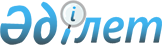 Жәнібек аудандық мәслихатының 2018 жылғы 25 желтоқсандағы №26-3 "2019-2021 жылдарға арналған аудандық бюджет туралы" шешіміне өзгерістер мен толықтырулар енгізу туралы
					
			Күшін жойған
			
			
		
					Батыс Қазақстан облысы Жәнібек аудандық мәслихатының 2019 жылғы 6 маусымдағы № 26-3 шешімі. Батыс Қазақстан облысының Әділет департаментінде 2019 жылғы 12 маусымда № 5717 болып тіркелді. Күші жойылды - Батыс Қазақстан облысы Жәнібек аудандық мәслихатының 2020 жылғы 25 ақпандағы № 40-3 шешімімен
      Ескерту. Күші жойылды - Батыс Қазақстан облысы Жәнібек аудандық мәслихатының 25.02.2020 № 40-3 шешімімен (алғашқы ресми жарияланған күнінен бастап қолданысқа енгізіледі).
      Қазақстан Республикасының 2008 жылғы 4 желтоқсандағы Бюджет кодексіне, Қазақстан Республикасының 2001 жылғы 23 қаңтардағы "Қазақстан Республикасындағы жергілікті мемлекеттік басқару және өзін-өзі басқару туралы" Заңына сәйкес Жәнібек аудандық мәслихат ШЕШІМ ҚАБЫЛДАДЫ: 
      1. Жәнібек аудандық мәслихатының 2018 жылғы 25 желтоқсандағы №26-3 "2019–2021 жылдарға арналған аудандық бюджет туралы" шешіміне (Нормативтік құқықтық актілерді мемлекеттік тіркеу тізілімінде №5493 тіркелген, 2019 жылғы 8 қаңтарда Қазақстан Республикасының нормативтік құқықтық актілерінің эталондық бақылау банкінде жарияланған) мынадай өзгерістер енгізілсін: 
      1-тармақ мынадай редакцияда жазылсын: 
      "1. 2019 – 2021 жылдарға арналған аудандық бюджет 1, 2 және 3-қосымшаларға сәйкес, соның ішінде 2019 жылға келесі көлемдерде бекітілсін:
      1) кірістер – 4 049 483 мың теңге:
      салықтық түсімдер – 275 679 мың теңге;
      салықтық емес түсімдер – 14 700 мың теңге;
      негізгі капиталды сатудан түсетін түсімдер – 1 900 мың теңге;
      трансферттер түсімі – 3 757 204 мың теңге;
      2) шығындар – 4 134 029 мың теңге;
      3) таза бюджеттік кредиттеу – 36 258 мың теңге:
      бюджеттік кредиттер – 64 388 мың теңге;
      бюджеттік кредиттерді өтеу – 28 130 мың теңге;
      4) қаржы активтерімен операциялар бойынша сальдо – 0 теңге:
      қаржы активтерін сатып алу – 0 теңге;
      мемлекеттің қаржы активтерін сатудан түсетін түсімдер – 0 теңге;
      5) бюджет тапшылығы (профициті) – -120 804 мың теңге; 
      6) бюджет тапшылығын қаржыландыру (профицитін пайдалану) – 120 804 мың теңге:
      қарыздар түсімі – 64 388 мың теңге;
      қарыздарды өтеу – 28 130 мың теңге;
      бюджет қаражатының пайдаланылатын қалдықтары – 84 546 мың теңге.";
      3 - тармақта:
      1) тармақшасында:
      бірінші абзац мынадай редакцияда жазылсын:
      "1) 2019 жылға арналған аудандық бюджетте республикалық бюджеттен бөлінетін нысаналы трансферттердің және кредиттердің жалпы сомасы 1 057 013 мың теңге көлемінде қарастырылсын:";
      үшінші абзац мынадай редакцияда жазылсын:
      "жастар практикасына – 29 164 мың теңге;";
      төртінші абзац мынадай редакцияда жазылсын:
      "жаңа бизнес идеяларды жүзеге асыруға берілетін мемлекеттік гранттар – 10 605 мың теңге;";
      жетінші абзац мынадай редакцияда жазылсын:
      "мемлекеттік атаулы әлеуметтік көмек төлеуге – 277 562 мың теңге;";
      тоғызыншы, оныншы, он бірінші, он екінші, он үшінші, он төртінші абзацтар алынып тасталсын;
      он алтыншы абзац мынадай редакцияда жазылсын:
      "ең төменгі жалақы мөлшерінің өзгеруіне байланысты азаматтық қызметшілердің жекелеген санаттарының, мемлекеттік бюджет қаражаты есебінен ұсталатын ұйымдар қызметкерлерінің, қазыналық кәсіпорындар қызметкерлердің жалақысын көтеруге – 392 043 мың теңге;";
      мынадай мазмұндағы он сегізінші абзацпен толықтырылсын:
      "аудандар (облыстық маңызы бар қалалар) бюджеттеріне бастауыш, негізгі және жалпы орта білім беру ұйымдарының мұғалімдері мен педагог-психологтарының еңбегіне ақы төлеуді ұлғайтуға берілетін ағымдағы нысаналы трансферттер – 178 355 мың теңге;";
      мынадай мазмұндағы он тоғызыншы абзацпен толықтырылсын:
      "аудандардың (облыстық маңызы бар қалалардың) бюджеттеріне мемлекеттік әкімшілік қызметшілердің жекелеген санаттарының жалақысын көтеруге берілетін ағымдағы нысаналы трансферттер – 15 789 мың теңге;"; 
      2) тармақшасында:
      бірінші абзац мынадай редакцияда жазылсын:
      "2) 2019 жылға арналған аудандық бюджетте облыстық бюджеттен бөлінетін нысаналы трансферттердің жалпы сомасы 196 484 мың теңге көлемінде ескерілсін:";
      үшінші абзац мынадай редакцияда жазылсын:
      "жастар практикасына – 3 030 мың теңге;";
      бесінші абзац мынадай редакцияда жазылсын:
      "кітаптар және оқу-әдістемелік кешендерді сатып алуға – 70 900 мың теңге;";
      мынадай мазмұндағы тоғызыншы абзацпен толықтырылсын:
      "аудандық (облыстық маңызы бар қалалардың) бюджеттеріне Нәтижелі жұмыспен қамтуды және жаппай кәсіпкерлікті дамытудың 2017 – 2021 жылдарға арналған "Еңбек" мемлекеттік бағдарламасы шеңберінде еңбек нарығын дамытуға бағытталған іс-шараларды іске асыруға берілетін ағымдағы нысаналы трансферттер – 2 525 мың теңге;";
      мынадай мазмұндағы оныншы абзацпен толықтырылсын:
      "Виртуалды лаборатория" порталына жазылуға және мұғалімдерге тренингке қатысуға – 2 250 мың теңге.";
      аталған шешімнің 1-қосымшасы осы шешімнің қосымшасына сәйкес жаңа редакцияда жазылсын.
      2. Жәнібек аудандық мәслихат аппаратының басшысы (Н.Уәлиева) осы шешімнің әділет органдарында мемлекеттік тіркелуін, Қазақстан Республикасының нормативтік құқықтық актілерінің эталондық бақылау банкінде оның ресми жариялануын қамтамасыз етсін.
      3. Осы шешім 2019 жылғы 1 қаңтардан бастап қолданысқа енгізіледі. 2019 жылға арналған аудандық бюджет
      (мың теңге)
					© 2012. Қазақстан Республикасы Әділет министрлігінің «Қазақстан Республикасының Заңнама және құқықтық ақпарат институты» ШЖҚ РМК
				2019 жылғы 6 маусымдағы 
№ 26-3 Жәнібек аудандық 
мәслихаттың шешіміне
қосымша2018 жылғы 25 желтоқсандағы 
№26-3 Жәнібек аудандық 
мәслихаттың шешіміне
1-қосымша
Санаты
Санаты
Санаты
Санаты
Санаты
Сомасы
Сыныбы
Сыныбы
Сыныбы
Сыныбы
Сомасы
Ішкі сыныбы
Ішкі сыныбы
Ішкі сыныбы
Сомасы
Ерекшелігі
Ерекшелігі
Сомасы
Атауы
Сомасы
1
2
3
4
5
6
1) Кірістер
 4 049 483
1
Салықтық түсімдер
275 679
01
Табыс салығы
106 266
2
Жеке табыс салығы
106 266
03
Әлеуметтік салық
131 000
1
Әлеуметтік салық
131 000
04
Меншікке салынатын салықтар
33 175
1
Мүлікке салынатын салықтар
20 800
3
Жер салығы
340
4
Көлік құралдарына салынатын салық
9 955
5
Бірыңғай жер салығы
2 080
05
Тауарларға, жұмыстарға және қызметтерге салынатын ішкі салықтар
4 298
2
Акциздер
530
3
Табиғи және басқа да ресурстарды пайдаланғаны үшін түсетін түсімдер
2 538
4
Кәсiпкерлiк және кәсіби қызметті жүргiзгенi үшін алынатын алымдар
1 230
08
Заңдық маңызы бар әрекеттерді жасағаны және (немесе) оған уәкілеттігі бар мемлекеттік органдар немесе лауазымды адамдар құжаттар бергені үшін алынатын міндетті төлемдер
940
1
Мемлекеттік баж
940
2
Салықтық емес түсімдер
14 700
01
Мемлекеттік меншіктен түсетін кірістер
9 700
5
Мемлекет меншігіндегі мүлікті жалға беруден түсетін кірістер
9 700
06
Басқа да салықтық емес түсімдер
5 000
1
Басқа да салықтық емес түсімдер
5 000
3
Негізгі капиталды сатудан түсетін түсімдер
1 900
03
Жерді және материалдық емес активтерді сату
1 900
1
Жерді сату
1 900
4
Трансферттердің түсімдері
3 757 204
02
Мемлекеттік басқарудың жоғары тұрған органдарынан түсетін трансферттер
3 757 204
2
Облыстық бюджеттен түсетін трансферттер
3 757 204
Функционалдық топ
Функционалдық топ
Функционалдық топ
Функционалдық топ
Функционалдық топ
Сомасы
Функционалдық кіші топ
Функционалдық кіші топ
Функционалдық кіші топ
Функционалдық кіші топ
Сомасы
Бюджеттік бағдарламалардың әкімшісі
Бюджеттік бағдарламалардың әкімшісі
Бюджеттік бағдарламалардың әкімшісі
Сомасы
Бюджеттік бағдарлама
Бюджеттік бағдарлама
Сомасы
Атауы
Сомасы
1
2
3
4
5
6
2) Шығындар 
 4 134 029
01
Жалпы сипаттағы мемлекеттік қызметтер 
320 821
1
Мемлекеттік басқарудың жалпы функцияларын орындайтын өкілді, атқарушы және басқа органдар
261 750
112
Аудан (облыстық маңызы бар қала) мәслихатының аппараты
22 280
001
Аудан (облыстық маңызы бар қала) мәслихатының қызметін қамтамасыз ету жөніндегі қызметтер
22 280
122
Аудан (облыстық маңызы бар қала) әкімінің аппараты
89 165
001
Аудан (облыстық маңызы бар қала) әкімінің қызметін қамтамасыз ету жөніндегі қызметтер
72 144
003
Мемлекеттік органның күрделі шығыстары
17 021
123
Қаладағы аудан, аудандық маңызы бар қала, кент, ауыл, ауылдық округ әкімінің аппараты
150 305
001
Қаладағы аудан, аудандық маңызы бар қала, кент, ауыл, ауылдық округ әкімінің қызметін қамтамасыз ету жөніндегі қызметтер
146 505
022
Мемлекеттік органның күрделі шығыстары
3 800
2
Қаржылық қызмет
2 209
459
Ауданның (облыстық маңызы бар қаланың) экономика және қаржы бөлімі
2 209
003
Салық салу мақсатында мүлікті бағалауды жүргізу
900
010
Жекешелендіру, коммуналдық меншікті басқару, жекешелендіруден 
кейінгі қызмет және осыған байланысты дауларды реттеу
1 309
9
Жалпы сипаттағы өзге де мемлекеттік қызметтер
56 862
454
Ауданның (облыстық маңызы бар қаланың) кәсіпкерлік және ауыл шаруашылығы бөлімі
16 413
001
Жергілікті деңгейде кәсіпкерлікті және ауыл шаруашылығын дамыту саласындағы мемлекеттік саясатты іске асыру жөніндегі қызметтер
16 413
458
Ауданның (облыстық маңызы бар қаланың) тұрғын үй-коммуналдық шаруашылығы, жолаушылар көлігі және автомобиль жолдары бөлімі
19 593
001
Жергілікті деңгейде тұрғын үй-коммуналдық шаруашылығы, жолаушылар көлігі және автомобиль жолдары саласындағы мемлекеттік саясатты іске асыру жөніндегі қызметтер
19 593
459
Ауданның (облыстық маңызы бар қаланың) экономика және қаржы бөлімі
20 856
001
Ауданның (облыстық маңызы бар қаланың) экономикалық саясатын қалыптастыру мен дамыту, мемлекеттік жоспарлау, бюджеттік атқару және коммуналдық меншігін басқару саласындағы мемлекеттік саясатты іске асыру жөніндегі қызметтер 
20 856
02
Қорғаныс
14 208
1
Әскери мұқтаждар
4 521
122
Аудан (облыстық маңызы бар қала) әкімінің аппараты
4 521
005
Жалпыға бірдей әскери міндетті атқару шеңберіндегі іс-шаралар
4 521
2
Төтенше жағдайлар жөніндегі жұмыстарды ұйымдастыру
9 687
122
Аудан (облыстық маңызы бар қала) әкімінің аппараты
9 687
006
Аудан (облыстық маңызы бар қала) ауқымындағы төтенше жағдайлардың алдын алу және оларды жою
6 087
007
Аудандық (қалалық) ауқымдағы дала өрттерінің, сондай-ақ мемлекеттік өртке қарсы қызмет органдары құрылмаған елді мекендерде өрттердің алдын алу және оларды сөндіру жөніндегі іс-шаралар
3 600
03
Қоғамдық тәртіп, қауіпсіздік, құқықтық, сот, қылмыстық-атқару қызметі
26 670
9
Қоғамдық тәртіп және қауіпсіздік саласындағы басқа да қызметтер
26 670
458
Ауданның (облыстық маңызы бар қаланың) тұрғын үй-коммуналдық шаруашылығы, жолаушылар көлігі және автомобиль жолдары бөлімі
26 670
021
Елді мекендерде жол қозғалысы қауiпсiздiгін қамтамасыз ету
26 670
04
Білім беру
2 095 653
1
Мектепке дейінгі тәрбие және оқыту
140 604
464
Ауданның (облыстық маңызы бар қаланың) білім бөлімі
139 265
009
Мектепке дейінгі тәрбие мен оқыту ұйымдарының қызметін қамтамасыз ету
139 265
466
Ауданның (облыстық маңызы бар қаланың) сәулет, қала құрылысы және құрылыс бөлімі
1 339
037
Мектепке дейінгі тәрбие және оқыту объектілерін салу және реконструкциялау
 1 339
2
Бастауыш, негізгі орта және жалпы орта білім беру
1 835 443
457
Ауданның (облыстық маңызы бар қаланың) мәдениет, тілдерді дамыту, дене шынықтыру және спорт бөлімі
41 304
017
Балалар мен жасөспірімдерге спорт бойынша қосымша білім беру
41 304
464
Ауданның (облыстық маңызы бар қаланың) білім бөлімі
1 790 339
003
Жалпы білім беру
1 701 273
006
Балаларға қосымша білім беру
89 066
466
Ауданның (облыстық маңызы бар қаланың) сәулет, қала құрылысы және құрылыс бөлімі
3 800
021
Бастауыш, негізгі орта және жалпы орта білім беру объектілерін салу және реконструкциялау
3 800
9
Білім беру саласындағы өзге де қызметтер
119 606
464
Ауданның (облыстық маңызы бар қаланың) білім бөлімі
119 606
001
Жергілікті деңгейде білім беру саласындағы мемлекеттік саясатты іске асыру жөніндегі қызметтер
10 094
005
Ауданның (облыстық маңызы бар қаланың) мемлекеттік білім беру мекемелер үшін оқулықтар мен оқу-әдiстемелiк кешендерді сатып алу және жеткізу
92 948
007
Аудандық (қалалық) ауқымдағы мектеп олимпиадаларын және мектептен тыс іс-шараларды өткізу
1 500
015
Жетім баланы (жетім балаларды) және ата-аналарының қамқорынсыз қалған баланы (балаларды) күтіп-ұстауға қамқоршыларға (қорғаншыларға) ай сайынға ақшалай қаражат төлемі
2 589
067
Ведомстволық бағыныстағы мемлекеттік мекемелер мен ұйымдардың күрделі шығыстары
3 434
068
Халықтың компьютерлік сауаттылығын арттыруды қамтамасыз ету
2 041
113
Жергілікті бюджеттерден берілетін ағымдағы нысаналы трансферттер
7 000
06
Әлеуметтік көмек және әлеуметтік қамсыздандыру
547 380
1
Әлеуметтік қамсыздандыру
308 365
451
Ауданның (облыстық маңызы бар қаланың) жұмыспен қамту және әлеуметтік бағдарламалар бөлімі
307 562
005
Мемлекеттік атаулы әлеуметтік көмек 
307 562
464
Ауданның (облыстық маңызы бар қаланың) білім бөлімі
803
030
Патронат тәрбиешілерге берілген баланы (балаларды) асырап бағу
803
2
Әлеуметтiк көмек
214 929
451
Ауданның (облыстық маңызы бар қаланың) жұмыспен қамту және әлеуметтік бағдарламалар бөлімі
214 929
002
Жұмыспен қамту бағдарламасы
102 365
006
Тұрғын үйге көмек көрсету
6 544
007
Жергілікті өкілетті органдардың шешімі бойынша мұқтаж азаматтардың жекелеген топтарына әлеуметтік көмек
40 000
010
Үйден тәрбиеленіп оқытылатын мүгедек балаларды материалдық қамтамасыз ету
455
014
Мұқтаж азаматтарға үйде әлеуметтік көмек көрсету
24 037
017
Оңалтудың жеке бағдарламасына сәйкес мұқтаж мүгедектерді мiндеттi гигиеналық құралдармен қамтамасыз ету, қозғалуға қиындығы бар бірінші топтағы мүгедектерге жеке көмекшінің және есту бойынша мүгедектерге қолмен көрсететін тіл маманының қызметтерін ұсыну
15 654
023
Жұмыспен қамту орталықтарының қызметін қамтамасыз ету
25 874
9
Әлеуметтік көмек және әлеуметтік қамтамасыз ету салаларындағы өзге де қызметтер
24 086
451
Ауданның (облыстық маңызы бар қаланың) жұмыспен қамту және әлеуметтік бағдарламалар бөлімі
24 086
001
Жергілікті деңгейде халық үшін әлеуметтік бағдарламаларды жұмыспен қамтуды қамтамасыз етуді іске асыру саласындағы мемлекеттік саясатты іске асыру жөніндегі қызметтер
20 217
011
Жәрдемақыларды және басқа да әлеуметтік төлемдерді есептеу, төлеу мен жеткізу бойынша қызметтерге ақы төлеу
1 300
050
Қазақстан Республикасында мүгедектердің құқықтарын қамтамасыз етуге және өмір сүру сапасын жақсарту
2 569
07
Тұрғын үй-коммуналдық шаруашылық
54 029
1
Тұрғын үй шаруашылығы
9 824
458
Ауданның (облыстық маңызы бар қаланың) тұрғын үй-коммуналдық шаруашылығы, жолаушылар көлігі және автомобиль жолдары бөлімі
5 176
003
Мемлекеттік тұрғын үй қорын сақтауды ұйымдастыру
4 236
004
Азаматтардың жекелеген санаттарын тұрғын үймен қамтамасыз ету
940
466
Ауданның (облыстық маңызы бар қаланың) сәулет, қала құрылысы және құрылыс бөлімі
4 648
003
Коммуналдық тұрғын үй қорының тұрғын үйін жобалау және (немесе) салу, реконструкциялау 
2 648
004
Инженерлік-коммуникациялық инфрақұрылымды жобалау, дамыту және (немесе) жайластыру
2 000
2
Коммуналдық шаруашылық
32 598
123
Қаладағы аудан, аудандық маңызы бар қала, кент, ауыл, ауылдық округ әкімінің аппараты
6 500
014
Елді мекендерді сумен жабдықтауды ұйымдастыру
6 500
458
Ауданның (облыстық маңызы бар қаланың) тұрғын үй-коммуналдық шаруашылығы, жолаушылар көлігі және автомобиль жолдары бөлімі
98
048
Қаланы және елді мекендерді абаттандыруды дамыту
98
466
Ауданның (облыстық маңызы бар қаланың) сәулет, қала құрылысы және құрылыс бөлімі
26 000
005
Коммуналдық шаруашылығын дамыту
20 000
006
Сумен жабдықтау және су бұру жүйесін дамыту
5 990
058
Елді мекендердегі сумен жабдықтау және су бұру жүйелерін дамыту
10
3
Елді-мекендерді көркейту
11 607
123
Қаладағы аудан, аудандық маңызы бар қала, кент, ауыл, ауылдық округ әкімінің аппараты
4 583
008
Елді мекендердегі көшелерді жарықтандыру
4 583
458
Ауданның (облыстық маңызы бар қаланың) тұрғын үй-коммуналдық шаруашылығы, жолаушылар көлігі және автомобиль жолдары бөлімі
7 024
018
Елді мекендерді абаттандыру және көгалдандыру
7 024
08
Мәдениет, спорт, туризм және ақпараттық кеңістік
277 445
1
Мәдениет саласындағы қызмет
137 230
457
Ауданның (облыстық маңызы бар қаланың) мәдениет, тілдерді дамыту, дене шынықтыру және спорт бөлімі
137 230
003
Мәдени-демалыс жұмысын қолдау
137 230
2
Спорт
7 671
457
Ауданның (облыстық маңызы бар қаланың) мәдениет, тілдерді дамыту, дене шынықтыру және спорт бөлімі
7 671
009
Аудандық (облыстық маңызы бар қалалық) деңгейде спорттық жарыстар өткізу
2 733
010
Әртүрлі спорт түрлерi бойынша аудан (облыстық маңызы бар қала) құрама командаларының мүшелерін дайындау және олардың облыстық спорт жарыстарына қатысуы
4 938
3
Ақпараттық кеңiстiк
86 237
456
Ауданның (облыстық маңызы бар қаланың) ішкі саясат бөлімі
12 901
002
Мемлекеттік ақпараттық саясат жүргізу жөніндегі қызметтер
12 901
457
Ауданның (облыстық маңызы бар қаланың) мәдениет, тілдерді дамыту, дене шынықтыру және спорт бөлімі
73 336
006
Аудандық (қалалық) кітапханалардың жұмыс iстеуi
72 936
007
Мемлекеттік тiлдi және Қазақстан халқының басқа да тілдерін дамыту
400
9
Мәдениет, спорт, туризм және ақпараттық кеңiстiктi ұйымдастыру жөнiндегi өзге де қызметтер
46 307
456
Ауданның (облыстық маңызы бар қаланың) ішкі саясат бөлімі
32 606
001
Жергілікті деңгейде ақпарат, мемлекеттілікті нығайту және азаматтардың әлеуметтік сенімділігін қалыптастыру саласында мемлекеттік саясатты іске асыру жөніндегі қызметтер
13 020
003
Жастар саясаты саласында іс-шараларды іске асыру
19 586
457
Ауданның (облыстық маңызы бар қаланың) мәдениет, тілдерді дамыту, дене шынықтыру және спорт бөлімі
13 701
001
Жергілікті деңгейде мәдениет, тілдерді дамыту, дене шынықтыру және спорт саласында мемлекеттік саясатты іске асыру жөніндегі қызметтер
13 701
10
Ауыл, су, орман, балық шаруашылығы, ерекше қорғалатын табиғи аумақтар, қоршаған ортаны және жануарлар дүниесін қорғау, жер қатынастары
120 934
1
Ауыл шаруашылығы
87 828
466
Ауданның (облыстық маңызы бар қаланың) сәулет, қала құрылысы және құрылыс бөлімі
1 000
010
Ауыл шаруашылығы объектілерін дамыту
1 000
473
Ауданның (облыстық маңызы бар қаланың) ветеринария бөлімі
86 828
001
Жергілікті деңгейде ветеринария саласындағы мемлекеттік саясатты іске асыру жөніндегі қызметтер
14 043
006
Ауру жануарларды санитарлық союды ұйымдастыру
2 500
007
Қанғыбас иттер мен мысықтарды аулауды және жоюды ұйымдастыру
1 000
010
Ауыл шаруашылығы жануарларын сәйкестендіру жөніндегі іс-шараларды өткізу
1 000
011
Эпизоотияға қарсы іс-шаралар жүргізу
58 635
047
Жануарлардың саулығы мен адамның денсаулығына қауіп төндіретін, алып қоймай залалсыздандырылған (зарарсыздандырылған) және қайта өңделген жануарлардың, жануарлардан алынатын өнімдер мен шикізаттың құнын иелеріне өтеу
9 650
6
Жер қатынастары
12 330
463
Ауданның (облыстық маңызы бар қаланың) жер қатынастары бөлімі
12 330
001
Аудан (облыстық маңызы бар қала) аумағында жер қатынастарын реттеу саласындағы мемлекеттік саясатты іске асыру жөніндегі қызметтер
12 330
9
Ауыл, су, орман, балық шаруашылығы, қоршаған ортаны қорғау және жер қатынастары саласындағы басқа да қызметтер
20 776
459
Ауданның (облыстық маңызы бар қаланың) экономика және қаржы бөлімі
20 776
099
Мамандарға әлеуметтік қолдау көрсету жөніндегі шараларды іске асыру
20 776
11
Өнеркәсіп, сәулет, қала құрылысы және құрылыс қызметі
28 038
2
Сәулет, қала құрылысы және құрылыс қызметі
28 038
466
Ауданның (облыстық маңызы бар қаланың) сәулет, қала құрылысы және құрылыс бөлімі
28 038
001
Құрылыс, облыс қалаларының, аудандарының және елді мекендерінің сәулеттік бейнесін жақсарту саласындағы мемлекеттік саясатты іске асыру және ауданның (облыстық маңызы бар қаланың) аумағын оңтайла және тиімді қала құрылыстық игеруді қамтамасыз ету жөніндегі қызметтер 
17 238
013
Аудан аумағында қала құрылысын дамытудың кешенді схемаларын, аудандық (облыстық) маңызы бар қалалардың, кенттердің және өзге де ауылдық елді мекендердің бас жоспарларын әзірлеу
9 000
015
Мемлекеттік органның күрделі шығыстары
1 800
12
Көлік және коммуникация
247 627
1
Автомобиль көлiгi
234 967
123
Қаладағы аудан, аудандық маңызы бар қала, кент, ауыл, ауылдық округ әкімінің аппараты
1 350
013
Аудандық маңызы бар қалаларда, кенттерде, ауылдарда, ауылдық округтерде автомобиль жолдарының жұмыс істеуін қамтамасыз ету
1 350
458
Ауданның (облыстық маңызы бар қаланың) тұрғын үй-коммуналдық шаруашылығы, жолаушылар көлігі және автомобиль жолдары бөлімі
233 617
022
Көлік инфрақұрылымын дамыту
37 529
023
Автомобиль жолдарының жұмыс істеуін қамтамасыз ету
43 192
045
Аудандық маңызы бар автомобиль жолдарын және елді-мекендердің көшелерін күрделі және орташа жөндеу
5 910
051
Көлік инфрақұрылымының басым жобаларын іске асыру
146 986
9
Көлік және коммуникациялар саласындағы өзге де қызметтер
12 660
458
Ауданның (облыстық маңызы бар қаланың) тұрғын үй-коммуналдық шаруашылығы, жолаушылар көлігі және автомобиль жолдары бөлімі
12 660
037
Әлеуметтік маңызы бар қалалық (ауылдық), қала маңындағы және ауданішілік қатынастар бойынша жолаушылар тасымалдарын субсидиялау
12 660
13
Басқалар
84 103
9
Басқалар
84 103
459
Ауданның (облыстық маңызы бар қаланың) экономика және қаржы бөлімі
49 731
012
Ауданның (облыстық маңызы бар қаланың) жергілікті атқарушы органының резерві
7 037
026
Аудандық маңызы бар қала, ауыл, кент, ауылдық округ бюджеттеріне азаматтық қызметшілердің жекелеген санаттарының, мемлекеттік бюджет қаражаты есебінен ұсталатын ұйымдар қызметкерлерінің, қазыналық кәсіпорындар қызметкерлерінің жалақысын көтеруге берілетін ағымдағы нысаналы трансферттер
41 054
066
Аудандық маңызы бар қала, ауыл, кент, ауылдық округ бюджеттеріне мемлекеттік әкімшілік қызметшілердің жекелеген санаттарының жалақысын көтеруге берілетін ағымдағы нысаналы трансферттер
1 640
464
Ауданның (облыстық маңызы бар қаланың) білім бөлімі
34 372
041
Өңірлерді дамытудың 2020 жылға дейінгі бағдарламасы шеңберінде өңірлерді экономикалық дамытуға жәрдемдесу бойынша шараларды іске асыру
34 372
15
Трансферттер
317 121
1
Трансферттер
317 121
459
Ауданның (облыстық маңызы бар қаланың) экономика және қаржы бөлімі
317 121
006
Пайдаланылмаған (толық пайдаланылмаған) нысаналы трансферттерді қайтару
21
024
Заңнаманы өзгертуге байланысты жоғары тұрған бюджеттің шығындарын өтеуге төменгі тұрған бюджеттен ағымдағы нысаналы трансферттер
128 597
038
Субвенциялар
179 903
051
Жергілікті өзін-өзі басқару органдарына берілетін трансферттер
8 600
3) Таза бюджеттік кредиттеу
36 258
Бюджеттік кредиттер
64 388
10
Ауыл, су, орман, балық шаруашылығы, ерекше қорғалатын табиғи аумақтар, қоршаған ортаны және жануарлар дүниесін қорғау, жер қатынастары
64 388
9
Ауыл, су, орман, балық шаруашылығы, қоршаған ортаны қорғау және жер қатынастары саласындағы басқа да қызметтер
64 388
459
Ауданның (облыстық маңызы бар қаланың) экономика және қаржы бөлімі
64 388
018
Мамандарды әлеуметтік қолдау шараларын іске асыру үшін бюджеттік кредиттер
64 388
Санаты
Санаты
Санаты
Санаты
Санаты
Сомасы
Сыныбы
Сыныбы
Сыныбы
Сыныбы
Сомасы
Ішкі сыныбы
Ішкі сыныбы
Ішкі сыныбы
Сомасы
Ерекшелігі
Ерекшелігі
Сомасы
Атауы
Сомасы
1
2
3
4
5
6
Бюджеттік кредиттерді өтеу
 28 130
5
Бюджеттік кредиттерді өтеу
28 130
01
Бюджеттік кредиттерді өтеу
28 130
1
Мемлекеттік бюджеттен берілген бюджеттік кредиттерді өтеу
28 130
Функционалдық топ
Функционалдық топ
Функционалдық топ
Функционалдық топ
Функционалдық топ
Сомасы
Функционалдық кіші топ
Функционалдық кіші топ
Функционалдық кіші топ
Функционалдық кіші топ
Сомасы
Бюджеттік бағдарламалардың әкімшісі
Бюджеттік бағдарламалардың әкімшісі
Бюджеттік бағдарламалардың әкімшісі
Сомасы
Бюджеттік бағдарлама
Бюджеттік бағдарлама
Сомасы
Атауы
Сомасы
1
2
3
4
5
6
4) Қаржы активтерімен операциялар бойынша сальдо
0
Қаржы активтерін сатып алу 
0
Мемлекеттің қаржы активтерін сатудан түсетін түсімдер
0
5) Бюджет тапшылығы (профициті)
 - 120 804
6) Бюджет тапшылығын қаржыландыру (профицитін пайдалану)
120 804
Санаты
Санаты
Санаты
Санаты
Санаты
Сомасы
Сыныбы
Сыныбы
Сыныбы
Сыныбы
Сомасы
Ішкі сыныбы
Ішкі сыныбы
Ішкі сыныбы
Сомасы
Ерекшелігі
Ерекшелігі
Сомасы
Атауы
Сомасы
1
2
3
4
5
6
Қарыздардың түсуі
 64 388
7
Қарыздар түсімдері
64 388
01
Мемлекеттік ішкі қарыздар
64 388
2
Қарыз алу келісім-шарттары
64 388
Функционалдық топ
Функционалдық топ
Функционалдық топ
Функционалдық топ
Функционалдық топ
Сомасы
Функционалдық кіші топ
Функционалдық кіші топ
Функционалдық кіші топ
Функционалдық кіші топ
Сомасы
Бюджеттік бағдарламалардың әкімшісі
Бюджеттік бағдарламалардың әкімшісі
Бюджеттік бағдарламалардың әкімшісі
Сомасы
Бюджеттік бағдарлама
Бюджеттік бағдарлама
Сомасы
Атауы
Сомасы
1
2
3
4
5
6
Қарыздарды өтеу
 28 130
16
Қарыздарды өтеу
28 130
 1
Қарыздарды өтеу
28 130
459
Ауданның (облыстық маңызы бар қаланың) экономика және қаржы бөлімі
28 130
005
Жергілікті атқарушы органның жоғары тұрған бюджет алдындағы борышын өтеу
28 130
Санаты
Санаты
Санаты
Санаты
Санаты
Сомасы
Сыныбы
Сыныбы
Сыныбы
Сыныбы
Сомасы
Ішкі сыныбы
Ішкі сыныбы
Ішкі сыныбы
Сомасы
Ерекшелігі
Ерекшелігі
Сомасы
Атауы
Сомасы
1
2
3
4
5
6
Бюджет қаражатының пайдаланылатын қалдықтары
 84 546